AgendaCall to Order, Public NoticePublic Testimony Will Be Taken on All Agenda Items as Those Items Occur During the MeetingRoll Call, QuorumReview and Approval of May’s Meeting MinutesCommittee Updates by Committee ChairsCommunications Committee – Davlynn RacadioAT&T Rapid Deploy Solution Enhanced Next Generation 9-1-1 FeaturesSolution & Impact on Maui Police DepartmentMaui Public Safety Answering Point Implementing AXON (BWC) Officer Locator on Rapid SOS Platform as of June 1, 2023.Technical Committee – Shawn KurataniEncumbrance DiscussionUpdate on Paydowns and Unused FundsApproval to Utilize $190,382 from Encumbrances to Cover Reimbursement Shortages within the Fiscal YearBoard Chair Request to Utilize Unused Fiscal Year 2023 Funds to Cover Shortages Due to Insufficient Funding in Encumbrance Account for Previously Approved RequestsHawaii Police Department for CAD (Computer Aided Dispatch) Upgrade $6,561Honolulu Police Department for CAD (Computer Aided Dispatch) Upgrade $145,005Department of Information Technology for Recorder/CAD (Computer Aided Dispatch) Integration $74,434Maui Police Department for Pictometry Imagery $224,445Advisory Committee – Everett KaneshigeNo UpdatesFinance Committee – Edward FujiokaNew Members Stephen CourtneyTony VelascoReed MahunaReview of Monthly Y-T-D (Year to Date) Cash FlowSolution for Oahu Public Safety Answering Points to Prevent Loss of Funding to General FundPublic Service Answering Point Status Updates on Recruitment and other Personnel IssuesKauai Police Department – Ariel RamosUpdate on Recruitment Process/Strategies and Personnel TrainingUpdate on Personnel Issues and VacanciesOahu Police Department – Aaron FariasUpdate on Recruitment Process/Strategies and Personnel TrainingUpdate on Personnel Issues and VacanciesOahu Fire Department – Shawn KurataniUpdate on Recruitment Process/Strategies and Personnel TrainingUpdate on Personnel Issues and VacanciesOahu Emergency Medical Services – Lorrin Okumura, Diana Chun, Frannie ChungUpdate on Recruitment Process/Strategies and Personnel TrainingUpdate on Personnel Issues and VacanciesMaui Police Department – Davlynn RacadioUpdate on Recruitment Process/Strategies and Personnel TrainingUpdate on Personnel Issues and VacanciesMolokai Police Department – Davlynn RacadioUpdate on Recruitment Process/Strategies and Personnel TrainingUpdate on Personnel Issues and VacanciesHawaii Police Department – Robert FujitakeUpdate on Recruitment Process/Strategies and Personnel TrainingUpdate on Personnel Issues and VacanciesHawaii Fire Department – Stacy DomingoUpdate on Recruitment Process/Strategies and Personnel TrainingUpdate on Personnel Issues and VacanciesExecutive Director’s ReportNASNA Meeting UpdatesStrategic Budget Plan Fiscal Year 2024-2028Items for Discussion, Consideration, and Action911 Timeline Update (Akimeka)Status Report on All CountiesAdditional Items Proposed by Meeting Attendees.AnnouncementsFuture Virtual Meeting Dates/Times (9:00AM-12:00PM)Thursday, July 13, 2023 (Combined Meeting)Thursday August 10, 2023 (Combined Meeting)Future Conference Dates (3 Months of Advanced Approval Required)NENA (National Emergency Number Association) Conference & Expo, June 17-22nd, Grapevine, TXAPCO (Association of Public-Safety Communications Officials) Conference & Expo, August 6-9th, Nashville, TNAdditional Announcements from Meeting AttendeesOpen Forum: Public comment on issues not on the Board Meeting AgendaExecutive SessionThe E911 Board anticipates the need to meet in executive session pursuant to section 92-5(a)(2) and (4), HRS, to discuss personnel matters and to consult with the Board's attorney on questions and issues pertaining to the Board's powers and duties.AdjournmentJOSH GREEN, M.D.GOVERNORKe Kiaʻāina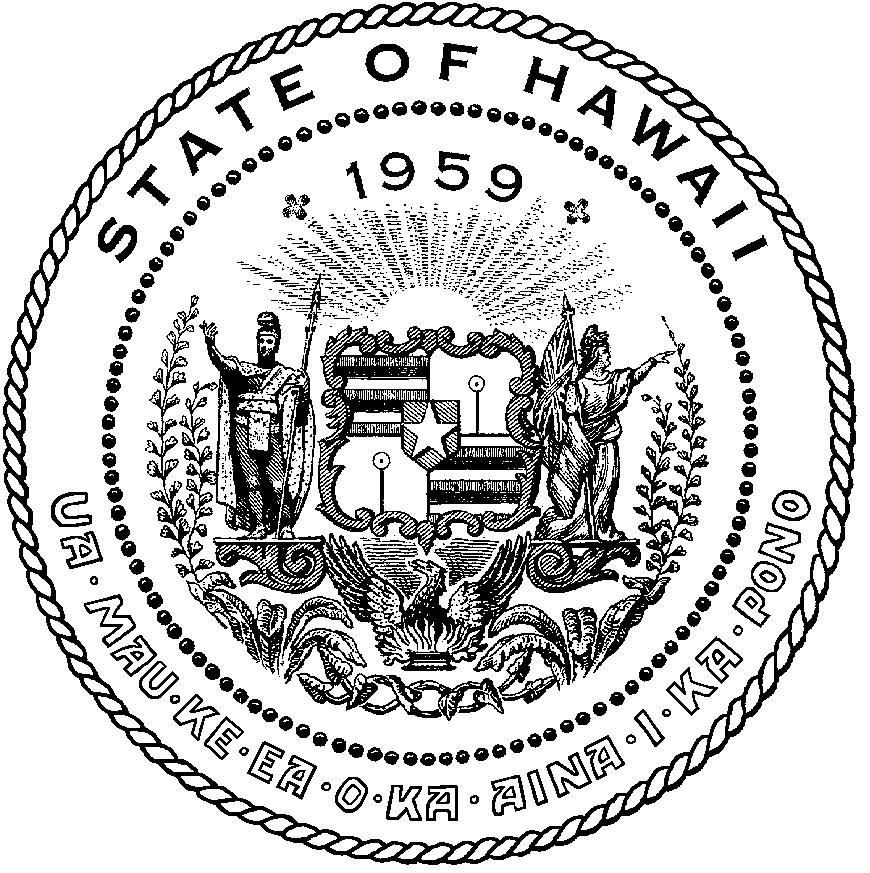 KEITH A. REGANCOMPTROLLERKa Luna Hoʻomalu Hana LaulāMEOH-LENG SILLIMANDEPUTY COMPTROLLERKa Hope Luna Hoʻomalu Hana LaulāSTATE OF HAWAIʻI | KA Mokuʻāina o HawaiʻiDEPARTMENT OF ACCOUNTING AND GENERAL SERVICES | KA ʻOihana LOIHELU A LAWELAWE LaulāP.O. BOX 119, HONOLULU, HAWAII 96810-0119Enhanced 911 Board MeetingVirtual Meeting – Microsoft TeamsCall-In: 808-829-4853; Phone Conf ID: 783 035 937#Physical location: Kalanimoku Bldg. Room 426, 1151 Punchbowl St., Honolulu, is available to the public and is guaranteed to be connected to the remote virtual meeting.Join on your computer, mobile app or room deviceClick here to join the meetingMeeting ID: 243 544 410 91 
Passcode: mP55F4Download Teams | Join on the webContact for Meeting Information/Testimony Submission; Royce Murakami, State of Hawaii, Enhanced 911 Board, Room 411A, 1151 Punchbowl Street, Honolulu, HI 96813royce.m.murakami@hawaii.gov"In the event that audiovisual communication cannot be maintained by all participating board members and quorum is lost, the meeting will automatically be recessed for 30 minutes, during which time an attempt to restore audiovisual communication will be made. If such attempt to restore is unsuccessful within said 30 minutes, all board members, members of the public, staff and other interested individuals shall log on again to the Teams link on this Notice, whereby audio communication will be established for all participants and the meeting will continue. If reconvening the meeting is not possible because audio and visual communication cannot be re-established, the meeting will be terminated."Thursday, June 8, 20239:00 am – 12:00 pm